1. Isabel Teran (Arizona)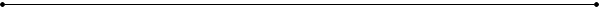 ENVYBY MARY LAMBThis rose-tree is not made to bearThe violet blue, nor lily fair,   Nor the sweet mignionet:And if this tree were discontent,Or wished to change its natural bent,   It all in vain would fret.And should it fret, you would supposeIt ne’er had seen its own red rose,   Nor after gentle showerHad ever smelled its rose’s scent,Or it could ne’er be discontent   With its own pretty flower.Like such a blind and senseless treeAs I’ve imagined this to be,   All envious persons are:With care and culture all may findSome pretty flower in their own mind,   Some talent that is rare.2. Nikolette Jade Salas (Guam)“LOVE OF MY FLESH, LIVING DEATH”BY LORNA DEE CERVANTES     after García LorcaOnce I wasn’t always so plain.I was strewn feathers on a crossof dune, an expanse of oceanat my feet, garlands of gulls.   Sirens and gulls. They couldn’t tame you.You know as well as they: to bea dove is to bear the falconat your breast, your nights, your seas.   My fear is simple, heart-facedabove a flare of etchings, a lineagein letters, my sudden stare. It’s you.   It’s you! sang the heart upon its mantelpelvis. Blush of my breath, catchof my see—beautiful bird—It’s you.3. Katie Lineburg (Oregon)BEGINNINGBY JAMES WRIGHTThe moon drops one or two feathers into the field.   The dark wheat listens.Be still.Now.There they are, the moon's young, tryingTheir wings.Between trees, a slender woman lifts up the lovely shadowOf her face, and now she steps into the air, now she is goneWholly, into the air.I stand alone by an elder tree, I do not dare breatheOr move.I listen.The wheat leans back toward its own darkness,And I lean toward mine.4. Emma C. Eldred (Idaho)THE WORLD IS ABOUT TO END AND MY GRANDPARENTS ARE IN LOVEBY KARA JACKSON     still, living like they orbit one another,my grandfather, the planet, & grandma, his moon assignedby some gravitational pull. they have loved long enoughfor a working man to retire. grandma says she’s not tired,she wears her husband like a coat that survives every season,talks about him the way my parents talk about vinyl—the subject salvaged by the tent of their tongues.grandma returns to her love like a hymn, marks it with a color.when the world ends will it suck the earth of all its love?will i go taking somebody’s hand,my skin becoming their skin?the digital age is taking away our winters,and i’m afraid the sun is my soulmate,that waste waits for a wet kiss,carbon calls me pretty, and i thinkdeath is a good first date.i hope when the world ends it leaves them be,spares grandpa and his game,grandma spinning corn into weight,the two of them reeling into westerntheme songs, the TV louderthan whatever’s coming.5. Blaze Rowan (Washington)EPITAPHBY KATHERINE PHILIPS

   On her Son H.P. at St. Syth’s Church where her body also lies interredWhat on Earth deserves our trust?Youth and Beauty both are dust.Long we gathering are with pain,What one moment calls again.Seven years childless marriage past,A Son, a son is born at last:So exactly lim’d and fair,Full of good Spirits, Meen, and Air,As a long life promised,Yet, in less than six weeks dead.Too promising, too great a mindIn so small room to be confined:Therefore, as fit in Heaven to dwell,He quickly broke the Prison shell.So the subtle Alchemist,Can’t with Hermes Seal resistThe powerful spirit’s subtler flight,But t’will bid him long good night.And so the Sun if it ariseHalf so glorious as his Eyes,Like this Infant, takes a shrowd,Buried in a morning Cloud.6. Elora L. Nation (Wyoming)THE CONTRACT SAYS: WE’D LIKE THE CONVERSATION TO BE BILINGUALBY ADA LIMONWhen you come, bring your brown-ness so we can be sure to pleasethe funders. Will you check thisbox; we’re applying for a grant.Do you have any poems that speakto troubled teens? Bilingual is best.Would you like to come to dinnerwith the patrons and sip Patrón?Will you tell us the stories that makeus uncomfortable, but not complicit?Don’t read the one where youare just like us. Born to a green house,garden, don’t tell us how you pickedtomatoes and ate them in the dirtwatching vultures pick apart anotherbird’s bones in the road. Tell us the oneabout your father stealing hubcapsafter a colleague said that’s what hiskind did. Tell us how he cameto the meeting wearing a ponchoand tried to sell the man his hubcapsback. Don’t mention your fatherwas a teacher, spoke English, lovedmaking beer, loved baseball, tell usagain about the poncho, the hubcaps,how he stole them, how he did the thinghe was trying to prove he didn’t do.7. Grace Powell (South Dakota)THE GAMBLEBY LAURA HERSHEYWe are taught notto gamble.Perhaps it is thought we have lostenough already—legs, vision, speech,the typical useof our bodies.Others' fears would teach usto cringe at any thoughtof any risk.Disability and riskdon't mix.Risk is somethingwe are supposed to be protected from—by agencies, by professionals—by parents, by doctors—by invisibility,by shame—by confinement if necessary.We must be kept safe: This is one of the lieswhich fills the bedsof the so-called "homes."So we embrace the risksto fight the lies.This is our gamble:Minute by minute, city after city—from the tense beginning to the jubilant orscattered endof every protest—with every rhythmic word of every chant—at each blocked entrance, each barricade—with every defiant inch forward—every move towardfreedom for our people—any time we raise a fistor a songto meanWe're never going away—in every confrontation, up and down the lengthof the stand-off—each and every time, we aretesting the humanityof people who wear a badge,carry a gun—and fear our incomprehensible strength.We know this isa dangerous test—for some fail as extraordinarilyas others pass.It is a gamble, risky and promising.It may pay offin unmet eyes or a curious stare,surly dismissals or a question,dialogueor bruises.8. Jordyn Imig (Hawaii)BECOMING A REDWOODBY DANA GIOIAStand in a field long enough, and the sounds   start up again. The crickets, the invisible   toad who claims that change is possible,And all the other life too small to name.   First one, then another, until innumerablethey merge into the single voice of a summer hill.Yes, it’s hard to stand still, hour after hour,   fixed as a fencepost, hearing the steerssnort in the dark pasture, smelling the manure.And paralyzed by the mystery of how a stone   can bear to be a stone, the painthe grass endures breaking through the earth’s crust.Unimaginable the redwoods on the far hill,   rooted for centuries, the living wood grown talland thickened with a hundred thousand days of light.The old windmill creaks in perfect timeto the wind shaking the miles of pasture grass,   and the last farmhouse light goes off.Something moves nearby. Coyotes hunt   these hills and packs of feral dogs.But standing here at night accepts all that.You are your own pale shadow in the quarter moon,   moving more slowly than the crippled stars,   part of the moonlight as the moonlight falls,Part of the grass that answers the wind,part of the midnight’s watchfulness that knows   there is no silence but when danger comes.9. Rayann Hijazi (Nevada)WHAT WOMEN ARE MADE OFBY BIANCA LYNNE SPRIGGS     There are many kinds of open.     — Audre LordeWe are all ventricle, spine, lung, larynx, and gut.Clavicle and nape, what lies forked in an open palm;we are follicle and temple. We are ankle, arch,sole. Pore and rib, pelvis and rootand tongue. We are wishbone and gland and molarand lobe. We are hippocampus and exposed nerveand cornea. Areola, pigment, melanin, and nails.Varicose. Cellulite. Divining rod. Sinew and tissue,saliva and silt. We are blood and salt, clay and aquifer.We are breath and flame and stratosphere. Palimpsestand bibelot and cloisonné fine lines. Marigold, hydrangea,and dimple. Nightlight, satellite, and stubble. We arepinnacle, plummet, dark circles, and dark matter.A constellation of freckles and specters and miraclesand lashes. Both bent and erect, we are all giveand give back. We are volta and girder. Make an incisionin our nectary and Painted Ladies sail forth, riding the backof a warm wind, plumed with love and things like love.Crack us down to the marrow, and you may find us fullof cicada husks and sand dollars and salted maple taffyweary of welding together our daydreams. All sweet tea,razor blades, carbon, and patchwork quilts of Good God!and Lord have mercy! Our hands remember how to turnthe earth before we do. Our intestinal fortitude? Cumulonimbusstreaked with saffron light. Our foundation? Not in our limbsor hips; this comes first as an amen, a hallelujah, a suckling,swaddled psalm sung at the cosmos’s breast. You want toknow what women are made of? Open wide and find out.10. Rize Simmons (Colorado)SONGS FOR THE PEOPLEBY FRANCES ELLEN WATKINS HARPERLet me make the songs for the people,   Songs for the old and young;Songs to stir like a battle-cry   Wherever they are sung.Not for the clashing of sabres,   For carnage nor for strife;But songs to thrill the hearts of men   With more abundant life.Let me make the songs for the weary,   Amid life’s fever and fret,Till hearts shall relax their tension,   And careworn brows forget.Let me sing for little children,   Before their footsteps stray,Sweet anthems of love and duty,   To float o’er life’s highway.I would sing for the poor and aged,   When shadows dim their sight;Of the bright and restful mansions,   Where there shall be no night.Our world, so worn and weary,   Needs music, pure and strong,To hush the jangle and discords   Of sorrow, pain, and wrong.Music to soothe all its sorrow,   Till war and crime shall cease; And the hearts of men grown tender   Girdle the world with peace.11. Oluwabori Fadairo (Texas)THIS IS THE HONEYBY MAHOGANY L. BROWNEThere is no room on this planet for anything less than a miracleWe gather here today to revel in the rebellion of a silent tongueEvery day, we lean forward into the light of our brightest designs       & cherish the sunPraise our hands & throats       each incantation, a jubilee of a people dreaming wildlyDespite the dirtbeneath our feetor the windpushing againstour greatest effortsSoil creates thingsArt births changeThis is the honey       & doesn’t it taste like a promise?Where your heart is an accordion       & our laughter is a soundtrackFriend, dance to this good song—look how it holds our names!Each bone of our flesh-homes sings welcomeO look at the Gods dancing       as the rain reigns against a steely skylineWhere grandparents sit on the porch & nod at the spectaclein awe of the perfection of their grandchildren’s facesEach small discovery unearthed in its own outpourTomorrow our daughters will travel the world with each poem       & our sons will design cities against the backdrops of living museumsYes! Our children will spin chalk until each equation bursts a familial     treeRooted in miraculous possibilities
 & alive12. Ariana Kimball (Minnesota)MANSPLAININGBY JENNIFER MILITELLODear sir, your air of authorityleaves me lost. Eases me froma place of ease. Contracts withmy contradictions to take from mea place. Autopilots my autobiography.Frightens my fright. Sighs withmy breath. Wins at my race.Your certainty has me curtained.Your nerve has me nervous. Yourchildhood has me childlike andyour nastiness nests in my belfrylike a hawk. You are beyondand above my slice of sky, peachas a pie, bourbon as its pit. You arespit and vinegar while I sourin my bowl. You bowl me overwhile I tread lightly onmy feet. You walk on waterwhile I sink. You witness me,fisherman, boat on the lake,while I struggle and burble and brittleand drop. You wink at me andI must relate. I close my eyesto erase you and you are writtenin my lids. A litmus test. A formof lair. God with three daysof facial growth and an old bouquetfor a face. Soap and water fora brain. I have no handsomeanswer. I have no pillar of saltor shoulder to look over. I haveno feather to weigh. I have nobubble to burst. I am lessto myself, a character in a drama,a drumbeat, a benevolence, ablight. All parts of me say shooton sight. Aim for an arteryor organ. Good night.13. Hazel Ipuniuesea Leo (American Samoa)STEPPING STONESBY ALBERT WENDTOur islands are Tagaloaalagi’s stepping stones across Le Vasa Loloasmall and frail but courageous enough to bear his weight and manahigh enough to keep us above the drowning and learninghow to navigate by the stars    currents and the ferocity of stormsPoint and sail in any direction as long as you knowhow to return homeYou have to navigate the space between the bordersof your skin and the intelligence of the tongueless horizonand learn the language of touch    of signs and painof what isn’t and what may be in the circle of the tidesthat will stretch until you understand the permanent silenceat the end of your voyageand our islands are your anchor and launching sitefor the universes that repeat and repeatlike the long waves of our ocean    like Tagaloaalagi’scompulsive scrutiny of what is to come and fear14. Riley O'Hara (California)WE ARE NOT RESPONSIBLEBY HARRYETTE MULLENWe are not responsible for your lost or stolen relatives. We cannot guarantee your safety if you disobey our instructions. We do not endorse the causes or claims of people begging for     handouts. We reserve the right to refuse service to anyone. Your ticket does not guarantee that we will honor your reservations. In order to facilitate our procedures, please limit your carrying on. Before taking off, please extinguish all smoldering resentments. If you cannot understand English, you will be moved out of the way. In the event of a loss, you’d better look out for yourself. Your insurance was cancelled because we can no longer handleyour frightful claims. Our handlers lost your luggage and weare unable to find the key to your legal case. You were detained for interrogation because you fit the profile. You are not presumed to be innocent if the police have reason to suspect you are carrying a concealed wallet. It’s not our fault you were born wearing a gang color. It is not our obligation to inform you of your rights. Step aside, please, while our officer inspects your bad attitude. You have no rights we are bound to respect. Please remain calm, or we can’t be held responsible for what happens to you.15. Kaitlyn Lubega (New Mexico)RESPECTABILITYBY TINA BOYER BROWNWe ask our childrento act calm/nervous/whateverinnocent looks like whensome cop shows his badge/pulls his gun/slows his car.We beg kidsto say soft yes sirs.We beg kidsto get on the hood of that car/empty their pockets/shut up/put your     hands behind your head.No is an existential threat.No is an existential threat.No is an existential threat.No is an existential threat.Never is an existential threat.Never is an existential threat.Never is an existential threat.Never is an existential threat.We dare ask for humilityin the face of this oppression?We have no idea what the threat feels like,but we knowBreonnaRekiaSandraNiaBettieYvetteMiriamShereeseAhmaudTrayvonEricLaquanMichaelPhilandoStephonAltonAmadouAkaiQuintonioRumaiJohnJordanJonathanReynaldoKendrecRamarleyKennethRobertWalterTerenceFreddieSamuelGeorgeTamirand moreand moreand moreThere’s no open wrist declaring our innocence that will confer peace     where innocents need.Our childrenstand in front of doors/pages/words/in the streets.They shut down/they shut down/they shut downthe forces that burn against them.16. Mona Koko (Alaska)ONCE THE WORLD WAS PERFECTBY JOY HARJOOnce the world was perfect, and we were happy in that world.Then we took it for granted.Discontent began a small rumble in the earthly mind.Then Doubt pushed through with its spiked head.And once Doubt ruptured the web,All manner of demon thoughtsJumped through—We destroyed the world we had been givenFor inspiration, for life—Each stone of jealousy, each stoneOf fear, greed, envy, and hatred, put out the light.No one was without a stone in his or her hand.There we were,Right back where we had started.We were bumping into each otherIn the dark.And now we had no place to live, since we didn't knowHow to live with each other.Then one of the stumbling ones took pity on anotherAnd shared a blanket.A spark of kindness made a light.The light made an opening in the darkness.Everyone worked together to make a ladder.A Wind Clan person climbed out first into the next world,And then the other clans, the children of those clans, their children,And their children, all the way through time—To now, into this morning light to you.17. Anni Willes (Utah)WHAT THE ORACLE SAIDBY SHARA MCCALLUMYou will leave your home:nothing will hold you.You will wear dresses of gold; skinsof silver, copper, and bronze.The sky above you will shift in meaningeach time you think you understand.You will spend a lifetime chipping away layersof flesh. The shadow of your scaleswill always remain. You will be markedby sulphur and salt.You will bathe endlessly in clear streams and failto rid yourself of that scent.Your feet will never be your own.Stone will be your path.Storms will follow in your wake,destroying all those who take you in.You will desert your childrenkill your lovers and devour their flesh.You will love no onebut the wind and ache of your bones.Neither will love you in return.With age, your hair will grow matted and dull,your skin will gape and hang in long folds,your eyes will cease to shine.But nothing will be enough.The sea will never take you back.18. Circe Atkinson (North Dakota)ONE GIRLBY SAPPHO     Translated by Dante Gabriel Rossetti                                ILike the sweet apple which reddens upon the topmost bough,Atop on the topmost twig, — which the pluckers forgot, somehow, —Forget it not, nay; but got it not, for none could get it till now.                               IILike the wild hyacinth flower which on the hills is found,Which the passing feet of the shepherds for ever tear and wound,Until the purple blossom is trodden in the ground.19. Molly Ogan (Montana)THE STRENGTH OF FIELDSBY JAMES L. DICKEY... a separation from the world,a penetration to some source of powerand a life-enhancing return ...              Van Gennep: Rites de Passage Moth-force a small town always has,             Given the night.                                                What field-forms can be,         Outlying the small civic light-decisions over               A man walking near home?                                                                        Men are not where he is         Exactly now, but they are around him    around him like the strengthOf fields.    The solar system floats on    Above him in town-moths.                                                         Tell me, train-sound,    With all your long-lost grief,                                                         what I can give.       Dear Lord of all the fields                                                         what am I going to do?                                        Street-lights, blue-force and frailAs the homes of men, tell me how to do it    how    To withdraw    how to penetrate and find the source         Of the power you always had                                                            light as a moth, and rising       With the level and moonlit expansion    Of the fields around, and the sleep of hoping men.       You?    I?    What difference is there?    We can all be saved       By a secret blooming. Now as I walkThe night    and you walk with me    we know simplicity      Is close to the source that sleeping men       Search for in their home-deep beds.       We know that the sun is away    we know that the sun can be     conquered      By moths, in blue home-town air.          The stars splinter, pointed and wild. The dead lie underThe pastures.    They look on and help.    Tell me, freight-train,                            When there is no one else   To hear. Tell me in a voice the sea         Would have, if it had not a better one: as it lifts,          Hundreds of miles away, its fumbling, deep-structured roar               Like the profound, unstoppable craving            Of nations for their wish.                                                                    Hunger, time and the moon:         The moon lying on the brain                                                                as on the excited sea    as on          The strength of fields. Lord, let me shake            With purpose.    Wild hope can always spring            From tended strength.    Everything is in that.            That and nothing but kindness.    More kindness, dear LordOf the renewing green.    That is where it all has to start:         With the simplest things. More kindness will do nothing less             Than save every sleeping one             And night-walking one         Of us.                         My life belongs to the world. I will do what I can.Round 2 Poems1. Isabel Teran (Arizona)ARS POETICABY JOSÉ OLIVAREZMigration is derived from the word “migrate,” which is a verb defined by Merriam-Webster as “to move from one country, place, or locality to another.” Plot twist: migration never ends. My parents moved from Jalisco, México to Chicago in 1987. They were dislocated from México by capitalism, and they arrived in Chicago just in time to be dislocated by capitalism. Question: is migration possible if there is no “other” land to arrive in. My work: to imagine. My family started migrating in 1987 and they never stopped. I was born mid-migration. I’ve made my home in that motion. Let me try again: I tried to become American, but America is toxic. I tried to become Mexican, but México is toxic. My work: to do more than reproduce the toxic stories I inherited and learned. In other words: just because it is art doesn’t mean it is inherently nonviolent. My work: to write poems that make my people feel safe, seen, or otherwise loved. My work: to make my enemies feel afraid, angry, or otherwise ignored. My people: my people. My enemies: capitalism. Susan Sontag: “victims are interested in the representation of their own  sufferings.” Remix: survivors are interested in the representation of their own survival. My work: survival. Question: Why poems? Answer:2. Nikolette Jade Salas (Guam)CATHEDRAL OF SALTBY NICK FLYNNBeneath all this I’m carving a cathedralof salt. I keepthe entrance hidden, no one seems to noticethe hours I’m missing  …    I’llbring you one night, it’s whereI go when Ihang up the phone  …                                          Neither younor your soul is waiting for me atthe end of this, I know that, the saltnearly clear after Ichisel out the pews, the see-throughaltar, the opaquepanes of glass that depict the stations ofour cross — Here is the daywe met, here is the day we remember wemet  …    The air down herewill kill us, some say, some wear papermasks, some still imagine the air above the greentrees, thick with beesbuilding solitary nests out of petals. What’sthe name for this? Ineffable? The endlesswhite will blind you, some say,but what is there to see we haven’t alreadyseen? Some say it’slike poking a stick into a river — you might as wellsimply write about the stick.Or the river.3. Katie Lineburg (Oregon)THE PULLEYBY GEORGE HERBERTWhen God at first made man,Having a glass of blessings standing by,“Let us,” said he, “pour on him all we can.Let the world’s riches, which dispersèd lie,Contract into a span.”So strength first made a way;Then beauty flowed, then wisdom, honour, pleasure.When almost all was out, God made a stay,Perceiving that, alone of all his treasure,Rest in the bottom lay.“For if I should,” said he,“Bestow this jewel also on my creature,He would adore my gifts instead of me,And rest in Nature, not the God of Nature;So both should losers be.“Yet let him keep the rest,But keep them with repining restlessness;Let him be rich and weary, that at least,If goodness lead him not, yet wearinessMay toss him to my breast.”4. Emma C. Eldred (Idaho)SELF-PORTRAIT WITH SYLVIA PLATH’S BRAIDBY DIANE SEUSSSome women make a pilgrimage to visit itin the Indiana library charged to keep it safe.I didn’t drive to it; I dreamed it, the thick braidroped over my hands, heavier than lead.My own hair was long for years.Then I became obsessed with chopping it off,and I did, clear up to my ears. If hair is beautythen I am no longer beautiful.Sylvia was beautiful, wasn’t she?And like all of us, didn’t she wield her beautylike a weapon? And then she married,and laid it down, and when she was betrayedand took it up again it was a word-weapon,a poem-sword. In the dream I fastenher braid to my own hair, at my nape.I walk outside with it, through the worldof men, swinging it behind me like a tail.5. Blaze Rowan (Washington)HISTORY LESSONBY NATASHA TRETHEWEYI am four in this photograph, standing   on a wide strip of Mississippi beach,   my hands on the flowered hipsof a bright bikini. My toes dig in,   curl around wet sand. The sun cuts   the rippling Gulf in flashes with each   tidal rush. Minnows dart at my feetglinting like switchblades. I am aloneexcept for my grandmother, other side   of the camera, telling me how to pose.   It is 1970, two years after they opened   the rest of this beach to us,   forty years since the photograph   where she stood on a narrow plot   of sand marked colored, smiling,her hands on the flowered hips   of a cotton meal-sack dress.6. Elora L. Nation (Wyoming)SONGS FOR THE PEOPLEBY FRANCES ELLEN WATKINS HARPERLet me make the songs for the people,   Songs for the old and young;Songs to stir like a battle-cry   Wherever they are sung.Not for the clashing of sabres,   For carnage nor for strife;But songs to thrill the hearts of men   With more abundant life.Let me make the songs for the weary,   Amid life’s fever and fret,Till hearts shall relax their tension,   And careworn brows forget.Let me sing for little children,   Before their footsteps stray,Sweet anthems of love and duty,   To float o’er life’s highway.I would sing for the poor and aged,   When shadows dim their sight;Of the bright and restful mansions,   Where there shall be no night.Our world, so worn and weary,   Needs music, pure and strong,To hush the jangle and discords   Of sorrow, pain, and wrong.Music to soothe all its sorrow,   Till war and crime shall cease; And the hearts of men grown tender   Girdle the world with peace.7. Grace Powell (South Dakota)AFTER WORKING SIXTY HOURS AGAIN FOR WHAT REASONBY BOB HICOKThe best job I had was moving a stonefrom one side of the road to the other.This required a permit which requireda bribe. The bribe took all my salary.Yet because I hadn’t finished the jobI had no salary, and to pay the bribeI took a job moving the stonethe other way. Because the officialwanted his bribe, he gave me a permitfor the second job. When I pointed outthat the work would be best completedif I did nothing, he complimented   my brain and wrote a letterto my employer suggesting promotionon stationery bearing the wingsof a raptor spread in flightover a mountain smaller than the bird.My boss, fearing my intelligence,paid me to sleep on the sofaand take lunch with the officialwho required a bribe to keep anythingfrom being done. When I told my parents,they wrote my brother to come homefrom university to be slappedon the back of the head. Dutifully,he arrived and bowed to receivehis instruction, at which pointsense entered his body and he askedwhat I could do by way of a job.I pointed out there were stoneseverywhere trying not to move,all it took was a little gumptionto be the man who didn’t move them.It was harder to explain the intricaciesof not obtaining a permit to notdo this. Just yesterday he got upat dawn and shaved, as if the lackof hair on his face has anythingto do with the appearance of foodon an empty table.8. Jordyn Imig (Hawaii)ABANDONED FARMHOUSEBY TED KOOSERHe was a big man, says the size of his shoeson a pile of broken dishes by the house;a tall man too, says the length of the bedin an upstairs room; and a good, God-fearing man,says the Bible with a broken backon the floor below the window, dusty with sun;but not a man for farming, say the fieldscluttered with boulders and the leaky barn.A woman lived with him, says the bedroom wallpapered with lilacs and the kitchen shelvescovered with oilcloth, and they had a child,says the sandbox made from a tractor tire.Money was scarce, say the jars of plum preservesand canned tomatoes sealed in the cellar hole.And the winters cold, say the rags in the window frames.It was lonely here, says the narrow country road.Something went wrong, says the empty housein the weed-choked yard. Stones in the fieldssay he was not a farmer; the still-sealed jarsin the cellar say she left in a nervous haste.And the child? Its toys are strewn in the yardlike branches after a storm—a rubber cow,a rusty tractor with a broken plow,a doll in overalls. Something went wrong, they say.9. Rayann Hijazi (Nevada)THE PARADOX BY PAUL LAURENCE DUNBARI am the mother of sorrows,   I am the ender of grief;I am the bud and the blossom,   I am the late-falling leaf.I am thy priest and thy poet,   I am thy serf and thy king;I cure the tears of the heartsick,   When I come near they shall sing.White are my hands as the snowdrop;   Swart are my fingers as clay;Dark is my frown as the midnight,   Fair is my brow as the day.Battle and war are my minions,   Doing my will as divine;I am the calmer of passions,   Peace is a nursling of mine.Speak to me gently or curse me,   Seek me or fly from my sight;I am thy fool in the morning,   Thou art my slave in the night.Down to the grave will I take thee,   Out from the noise of the strife;Then shalt thou see me and know me—   Death, then, no longer, but life.Then shalt thou sing at my coming,   Kiss me with passionate breath,Clasp me and smile to have thought me   Aught save the foeman of Death.Come to me, brother, when weary,   Come when thy lonely heart swells;I’ll guide thy footsteps and lead thee   Down where the Dream Woman dwells.10. Rize Simmons (Colorado)BLACK BOYS PLAY THE CLASSICSBY TOI DERRICOTTEThe most popular “act” inPenn Stationis the three black kids in rattysneakers & T-shirts playingtwo violins and a cello—Brahms.White men in business suitshave already dug into their pocketsas they pass and they toss ina dollar or two without stopping.Brown men in work-soiled khakisstand with their mouths open,arms crossed on their belliesas if they themselves have alwayswanted to attempt those bars.One white boy, three, sitscross-legged in front of hisidols—in ecstasy—their slick, dark faces,their thin, wiry arms,who must begin to looklike angels!Why does this tremblingpull us?A: Beneath the surface we are one.B: Amazing! I did not think that they could speak this tongue.11. Oluwabori Fadairo (Texas)CAGED BIRDBY MAYA ANGELOUA free bird leapson the back of the wind   and floats downstream   till the current endsand dips his wingin the orange sun raysand dares to claim the sky.But a bird that stalksdown his narrow cagecan seldom see throughhis bars of ragehis wings are clipped and   his feet are tiedso he opens his throat to sing.The caged bird sings   with a fearful trill   of things unknown   but longed for still   and his tune is heard   on the distant hill   for the caged bird   sings of freedom.The free bird thinks of another breezeand the trade winds soft through the sighing treesand the fat worms waiting on a dawn bright lawnand he names the sky his own.But a caged bird stands on the grave of dreams   his shadow shouts on a nightmare scream   his wings are clipped and his feet are tied   so he opens his throat to sing.The caged bird sings   with a fearful trill   of things unknown   but longed for still   and his tune is heard   on the distant hill   for the caged bird   sings of freedom.12. Ariana Kimball (Minnesota)I FELT A FUNERAL, IN MY BRAIN, (340)BY EMILY DICKINSONI felt a Funeral, in my Brain,And Mourners to and froKept treading – treading – till it seemedThat Sense was breaking through –And when they all were seated,A Service, like a Drum –Kept beating – beating – till I thoughtMy mind was going numb –And then I heard them lift a BoxAnd creak across my SoulWith those same Boots of Lead, again,Then Space – began to toll,As all the Heavens were a Bell,And Being, but an Ear,And I, and Silence, some strange Race,Wrecked, solitary, here –And then a Plank in Reason, broke,And I dropped down, and down –And hit a World, at every plunge,And Finished knowing – then –13. Hazel Ipuniuesea Leo (American Samoa)PROPOSITIONSBY STEPHEN DUNNAnyone who begins a sentence with, “In all honesty … ”is about to tell a lie. Anyone who says, “This is how I feel”had better love form more than disclosure. Same for anyonewho thinks he thinks well because he had a thought.If  you say, “You’re ugly” to an ugly person — no creditfor honesty, which must always be a discovery, an actthat qualifies as an achievement. If  you persistyou’re just a cruel bastard, a pig without a mirror,somebody who hasn’t examined himself enough.A hesitation hints at an attempt to be honest, suggestsa difficulty is present. A good sentence needsa clause or two, interruptions, set off  by commas,evidence of a slowing down, a rethinking.Before I asked my wife to marry me, I told herI’d never be fully honest. No one, she said,had ever said that to her. I was tryingto be radically honest, I said, but in facthad another motive. A claim without a “but” in itis, at best, only half  true. In all honesty,I was asking in advance to be forgiven.14. Riley O'Hara (California)SONNET 29: WHEN, IN DISGRACE WITH FORTUNE AND MEN'S EYESBY WILLIAM SHAKESPEAREWhen, in disgrace with fortune and men’s eyes,I all alone beweep my outcast state,And trouble deaf heaven with my bootless cries,And look upon myself and curse my fate,Wishing me like to one more rich in hope,Featured like him, like him with friends possessed,Desiring this man’s art and that man’s scope,With what I most enjoy contented least;Yet in these thoughts myself almost despising,Haply I think on thee, and then my state,(Like to the lark at break of day arisingFrom sullen earth) sings hymns at heaven’s gate;       For thy sweet love remembered such wealth brings       That then I scorn to change my state with kings.15. Kaitlyn Lubega (New Mexico)THE ZEBRA GOES WILD WHERE THE SIDEWALK ENDSBY HENRY DUMASINeon stripes tighten my wallwhere my crayon landlord hangsfrom a bent nail.My black father sits crookedin the kitchendrunk on Jesus’ blood turnedto cheap wine.In his tremor he cursesthe landlord who grinsfrom inside the rent book.My father’s eyes arebolls of cotton.He sits upon the landlord’soperating table,the needle of the nationsucking his soul.IIChains of light race overmy stricken city.Glittering web spun bythe white widow spider.I see this wild arenawhere we are harnessedby alien electric shadows.Even when the sun washesthe debrisI will recall my landlordhanging in my roomand my father moaning inJesus’ tomb.In America all zebrasare in the zoo.I hear the piston barkand ibm spark:let us program rabies.the madness is foaming now.No wild zebras roam the American plain.The mad dogs are running.The African zebra is gone into the dust.I see the shadow thieves comingand my father on the specimen table.16. Mona Koko (Alaska)I LOVE YOU TO THE MOON &BY CHEN CHENnot back, let’s not come back, let’s go by the speed of queer zest & stay up there & get ourselves a little moon cottage (so pretty), then start a moon garden with lots of moon veggies (so healthy), i mean i was already moonlighting as an online moonologist most weekends, so this is the immensely logical next step, are you packing your bags yet, don’t forget your sailor moon jean jacket, let’s wear our sailor moon jean jackets while twirling in that lighter,queerer moon gravity, let’s love each other (so good) on the moon, let’s love the moon        on the moon17. Anni Willes (Utah)THE VACUUMBY HOWARD NEMEROVThe house is so quiet nowThe vacuum cleaner sulks in the corner closet,Its bag limp as a stopped lung, its mouthGrinning into the floor, maybe at mySlovenly life, my dog-dead youth.I’ve lived this way long enough,But when my old woman died her soulWent into that vacuum cleaner, and I can’t bearTo see the bag swell like a belly, eating the dustAnd the woolen mice, and begin to howlBecause there is old filth everywhereShe used to crawl, in the corner and under the stair.I know now how life is cheap as dirt,And still the hungry, angry heartHangs on and howls, biting at air.18. Circe Atkinson (North Dakota)SIREN SONGBY MARGARET ATWOODThis is the one song everyonewould like to learn: the songthat is irresistible:the song that forces mento leap overboard in squadronseven though they see the beached skullsthe song nobody knowsbecause anyone who has heard itis dead, and the others can't remember.Shall I tell you the secretand if I do, will you get meout of this bird suit?I don't enjoy it heresquatting on this islandlooking picturesque and mythicalwith these two feathery maniacs,I don't enjoy singingthis trio, fatal and valuable.I will tell the secret to you,to you, only to you.Come closer. This songis a cry for help: Help me!Only you, only you can,you are uniqueat last. Alasit is a boring songbut it works every time.19. Molly Ogan (Montana)REQUIEMBY CAMILLE T. DUNGY   Sing the mass—   light upon me washing words   now that I am gone.The sky was a hot, blue sheet the summer breeze fannedout and over the town. I could have lived foreverunder that sky. Forgetting where I was,I looked left, not right, crossed into a streetand stepped in front of the bus that ended me.Will you believe me when I tell you it was beautiful—my left leg turned to uselessness and my right shoe flungsome distance down the road? Will you believe mewhen I tell you I had never been so in lovewith anyone as I was, then, with everyone I saw?The way an age-worn man held his wife’s shaking arm,supporting the weight that seemed to sing from the heartshe clutched. Knowing her eyes embraced the pilethat was me, he guided her sacked body through the crowd.And the way one woman began a fast the moment she lookedunder the wheel. I saw her swear off decadence.I saw her start to pray. You see, I was so beautifulthe woman sent to clean the street used wordslike police tape to keep back a young boyseconds before he rounded the grisly bumper.The woman who cordoned the area feared my memorywould fly him through the world on pinions of passionmuch as, later, the sight of my awful beauty pulled her downto tears when she pooled my blood with waterand swiftly, swiftly washed my stains away.Round 3 Poems1. Isabel Teran (Arizona)FLOWERSBY CYNTHIA ZARINThis morning I was walking upstairsfrom the kitchen, carrying yourbeautiful flowers, the flowers youbrought me last night, calla liliesand something else, I am notsure what to call them, white flowers,of course you had no way of knowingit has been years since I boughtwhite flowers—but now you haveand here they are again. I was carryingyour flowers and a coffee cupand a soft yellow handbag and a book of poems by a Chinese poet, inwhich I had just read the words “comeor go but don’t just stand therein the doorway,” as usual I wascarrying too many things, youwould have laughed if you saw me.It seemed especially importantnot to spill the coffee as I usuallydo, as I turned up the stairs,inside the whorl of the house as ifI were walking up inside the lilies.I do not know how to hold allthe beauty and sorrow of my life. 2. Nikolette Jade Salas (Guam)THE SPRINGBY THOMAS CAREWNow that the winter’s gone, the earth hath lostHer snow-white robes, and now no more the frostCandies the grass, or casts an icy creamUpon the silver lake or crystal stream;But the warm sun thaws the benumbed earth,And makes it tender; gives a sacred birthTo the dead swallow; wakes in hollow treeThe drowsy cuckoo, and the humble-bee.Now do a choir of chirping minstrels bringIn triumph to the world the youthful Spring.The valleys, hills, and woods in rich arrayWelcome the coming of the long’d-for May.Now all things smile, only my love doth lour;Nor hath the scalding noonday sun the powerTo melt that marble ice, which still doth holdHer heart congeal’d, and makes her pity cold.The ox, which lately did for shelter flyInto the stall, doth now securely lieIn open fields; and love no more is madeBy the fireside, but in the cooler shadeAmyntas now doth with his Chloris sleepUnder a sycamore, and all things keepTime with the season; only she doth carryJune in her eyes, in her heart January.3. Katie Lineburg (Oregon)A NOISELESS PATIENT SPIDERBY WALT WHITMANA noiseless patient spider,
I mark’d where on a little promontory it stood isolated,
Mark’d how to explore the vacant vast surrounding,
It launch’d forth filament, filament, filament, out of itself,
Ever unreeling them, ever tirelessly speeding them.And you O my soul where you stand,
Surrounded, detached, in measureless oceans of space,
Ceaselessly musing, venturing, throwing, seeking the spheres to connect 
     them,
Till the bridge you will need be form’d, till the ductile anchor hold,
Till the gossamer thread you fling catch somewhere, O my soul.4. Emma C. Eldred (Idaho)FLOATING ISLANDBY DOROTHY WORDSWORTHHarmonious Powers with Nature workOn sky, earth, river, lake, and sea:Sunshine and storm, whirlwind and breezeAll in one duteous task agree.Once did I see a slip of earth,By throbbing waves long undermined,Loosed from its hold; — how no one knewBut all might see it float, obedient to the wind.Might see it, from the mossy shoreDissevered float upon the Lake,Float, with its crest of trees adornedOn which the warbling birds their pastime take.Food, shelter, safety there they findThere berries ripen, flowerets bloom;There insects live their lives — and die:A peopled world it is; in size a tiny room.And thus through many seasons’ spaceThis little Island may surviveBut Nature, though we mark her not,Will take away — may cease to give.Perchance when you are wandering forthUpon some vacant sunny dayWithout an object, hope, or fear,Thither your eyes may turn — the Isle is passed away.Buried beneath the glittering Lake!Its place no longer to be found,Yet the lost fragments shall remain,To fertilize some other ground.5. Blaze Rowan (Washington)[WHAT HORROR TO AWAKE AT NIGHT]BY LORINE NIEDECKERWhat horror to awake at nightand in the dimness see the light.               Time is white               mosquitoes biteI’ve spent my life on nothing.The thought that stings. How are you, Nothing,sitting around with Something’s wife.               Buzz and burn               is all I learnI’ve spent my life on nothing.   I’m pillowed and padded, pale and puffinglifting household stuffing—               carpets, dishes               benches, fishesI’ve spent my life in nothing.6. Elora L. Nation (Wyoming)DAKOTA HOMECOMINGBY GWENN NELL WESTERMANWe are so honored that              you are here, they said.We know that this is             your homeland, they said.The admission price             is five dollars, they said.Here is your button             for the event, they said.It means so much to us that             you are here, they said.We want to write             an apology letter, they said.Tell us what to say.7. Grace Powell (South Dakota)INVICTUSBY WILLIAM ERNEST HENLEYOut of the night that covers me,      Black as the pit from pole to pole,I thank whatever gods may be      For my unconquerable soul.In the fell clutch of circumstance      I have not winced nor cried aloud.Under the bludgeonings of chance      My head is bloody, but unbowed.Beyond this place of wrath and tears      Looms but the Horror of the shade,And yet the menace of the years      Finds and shall find me unafraid.It matters not how strait the gate,      How charged with punishments the scroll,I am the master of my fate,      I am the captain of my soul.8. Jordyn Imig (Hawaii)THE CHARGE OF THE LIGHT BRIGADEBY ALFRED, LORD TENNYSONIHalf a league, half a league,Half a league onward,All in the valley of Death   Rode the six hundred.“Forward, the Light Brigade!Charge for the guns!” he said.Into the valley of Death   Rode the six hundred.II“Forward, the Light Brigade!”Was there a man dismayed?Not though the soldier knew   Someone had blundered.   Theirs not to make reply,   Theirs not to reason why,   Theirs but to do and die.   Into the valley of Death   Rode the six hundred.IIICannon to right of them,Cannon to left of them,Cannon in front of them   Volleyed and thundered;Stormed at with shot and shell,Boldly they rode and well,Into the jaws of Death,Into the mouth of hell   Rode the six hundred.IVFlashed all their sabres bare,Flashed as they turned in airSabring the gunners there,Charging an army, while   All the world wondered.Plunged in the battery-smokeRight through the line they broke;Cossack and RussianReeled from the sabre stroke   Shattered and sundered.Then they rode back, but not   Not the six hundred.VCannon to right of them,Cannon to left of them,Cannon behind them   Volleyed and thundered;Stormed at with shot and shell,While horse and hero fell.They that had fought so wellCame through the jaws of Death,Back from the mouth of hell,All that was left of them,   Left of six hundred.VIWhen can their glory fade?O the wild charge they made!   All the world wondered.Honour the charge they made!Honour the Light Brigade,   Noble six hundred!9. Rayann Hijazi (Nevada)THINGS YOU MAY FIND HIDDEN IN MY EARBY MOSAB ABU TOHA     For Alicia M. Quesnel, MDiWhen you open my ear, touch itgently.My mother’s voice lingers somewhere inside.Her voice is the echo that helps recover my equilibriumwhen I feel dizzy during my attentiveness.You may encounter songs in Arabic,poems in English I recite to myself,or a song I chant to the chirping birds in our backyard.When you stitch the cut, don’t forget to put all these back in my ear.Put them back in order as you would do with books on your shelf.iiThe drone’s buzzing sound,the roar of an F-16,the screams of bombs falling on houses,on fields, and on bodies,of rockets flying away—rid my small ear canal of them all.Spray the perfume of your smiles on the incision.Inject the song of life into my veins to wake me up.Gently beat the drum so my mind may dance with yours,my doctor, day and night.10. Rize Simmons (Colorado)THE SONG OF THE SMOKEBY W. E. B. DU BOISI am the Smoke KingI am black!I am swinging in the sky,I am wringing worlds awry;I am the thought of the throbbing mills,I am the soul of the soul-toil kills,Wraith of the ripple of trading rills;Up I’m curling from the sod,I am whirling home to God;I am the Smoke KingI am black.I am the Smoke King,I am black!I am wreathing broken hearts,I am sheathing love’s light darts;Inspiration of iron timesWedding the toil of toiling climes,Shedding the blood of bloodless crimes—Lurid lowering ’mid the blue,Torrid towering toward the true,I am the Smoke King,I am black.I am the Smoke King,I am black!I am darkening with song,I am hearkening to wrong!I will be black as blackness can—The blacker the mantle, the mightier the man!For blackness was ancient ere whiteness began.I am daubing God in night,I am swabbing Hell in white:I am the Smoke KingI am black.I am the Smoke KingI am black!I am cursing ruddy morn,I am hearsing hearts unborn:Souls unto me are as stars in a night,I whiten my black men—I blacken my white!What’s the hue of a hide to a man in his might?Hail! great, gritty, grimy hands—Sweet Christ, pity toiling lands!I am the Smoke KingI am black.11. Oluwabori Fadairo (Texas)LET THE LIGHT ENTERBY FRANCES ELLEN WATKINS HARPER

     The Dying Words of Goethe“Light! more light! the shadows deepen,        And my life is ebbing low,Throw the windows widely open:        Light! more light! before I go.“Softly let the balmy sunshine        Play around my dying bed,E’er the dimly lighted valley        I with lonely feet must tread.“Light! more light! for Death is weaving        Shadows ‘round my waning sight,And I fain would gaze upon him        Through a stream of earthly light.”Not for greater gifts of genius;        Not for thoughts more grandly bright,All the dying poet whispers        Is a prayer for light, more light.Heeds he not the gathered laurels,        Fading slowly from his sight;All the poet’s aspirations        Centre in that prayer for light.Gracious Saviour, when life’s day-dreams        Melt and vanish from the sight,May our dim and longing vision        Then be blessed with light, more light.12. Ariana Kimball (Minnesota)WHAT WOMEN ARE MADE OFBY BIANCA LYNNE SPRIGGS     There are many kinds of open.     — Audre LordeWe are all ventricle, spine, lung, larynx, and gut.Clavicle and nape, what lies forked in an open palm;we are follicle and temple. We are ankle, arch,sole. Pore and rib, pelvis and rootand tongue. We are wishbone and gland and molarand lobe. We are hippocampus and exposed nerveand cornea. Areola, pigment, melanin, and nails.Varicose. Cellulite. Divining rod. Sinew and tissue,saliva and silt. We are blood and salt, clay and aquifer.We are breath and flame and stratosphere. Palimpsestand bibelot and cloisonné fine lines. Marigold, hydrangea,and dimple. Nightlight, satellite, and stubble. We arepinnacle, plummet, dark circles, and dark matter.A constellation of freckles and specters and miraclesand lashes. Both bent and erect, we are all giveand give back. We are volta and girder. Make an incisionin our nectary and Painted Ladies sail forth, riding the backof a warm wind, plumed with love and things like love.Crack us down to the marrow, and you may find us fullof cicada husks and sand dollars and salted maple taffyweary of welding together our daydreams. All sweet tea,razor blades, carbon, and patchwork quilts of Good God!and Lord have mercy! Our hands remember how to turnthe earth before we do. Our intestinal fortitude? Cumulonimbusstreaked with saffron light. Our foundation? Not in our limbsor hips; this comes first as an amen, a hallelujah, a suckling,swaddled psalm sung at the cosmos’s breast. You want toknow what women are made of? Open wide and find out.13. Hazel Ipuniuesea Leo (American Samoa)NO COWARD SOUL IS MINEBY EMILY BRONTËNo coward soul is mineNo trembler in the world's storm-troubled sphereI see Heaven's glories shineAnd Faith shines equal arming me from FearO God within my breastAlmighty ever-present DeityLife, that in me hast rest,As I Undying Life, have power in TheeVain are the thousand creedsThat move men's hearts, unutterably vain,Worthless as withered weedsOr idlest froth amid the boundless mainTo waken doubt in oneHolding so fast by thy infinity,So surely anchored onThe steadfast rock of Immortality.With wide-embracing loveThy spirit animates eternal yearsPervades and broods above,Changes, sustains, dissolves, creates and rearsThough earth and moon were goneAnd suns and universes ceased to beAnd Thou wert left aloneEvery Existence would exist in theeThere is not room for DeathNor atom that his might could render voidSince thou art Being and BreathAnd what thou art may never be destroyed.14. Riley O'Hara (California)1969BY ALEX DIMITROVThe summer everyone left for the mooneven those yet to be born. And the deadwho can’t vacation here but met us all thereby the veil between worlds. The number one songin America was “In the Year 2525”because who has ever lived in the presentwhen there’s so much of the futureto continue without us.How the best lover won’t need to forgive youand surely take everything off your handswithout having to ask, without knowingyour name, no matter the number of timesyou married or didn’t, your favorite midnight movie,the cigarettes you couldn’t give up,wanting to kiss other people you shouldn’tand now to forever be kissed by the Earth.In the Earth. With the Earth.When we all briefly left itto look back on each other from above,shocked by how bright even our pain isrunning wildly beside us like an underground river.And whatever language is good for,a sign, a message left up there that reads:HERE MEN FROM THE PLANET EARTHFIRST SET FOOT UPON THE MOONJULY 1969, A.D.WE CAME IN PEACE FOR ALL MANKIND.Then returned to continue the war.15. Kaitlyn Lubega (New Mexico)SILENCEBY THOMAS HOODThere is a silence where hath been no sound,   There is a silence where no sound may be,   In the cold grave—under the deep deep sea,Or in the wide desert where no life is found,Which hath been mute, and still must sleep profound;   No voice is hush’d—no life treads silently,   But clouds and cloudy shadows wander free,That never spoke, over the idle ground:But in green ruins, in the desolate walls   Of antique palaces, where Man hath been,Though the dun fox, or wild hyena, calls,   And owls, that flit continually between,Shriek to the echo, and the low winds moan,There the true Silence is, self-conscious and alone.16. Mona Koko (Alaska)THE CHARGE OF THE LIGHT BRIGADEBY ALFRED, LORD TENNYSONIHalf a league, half a league,Half a league onward,All in the valley of Death   Rode the six hundred.“Forward, the Light Brigade!Charge for the guns!” he said.Into the valley of Death   Rode the six hundred.II“Forward, the Light Brigade!”Was there a man dismayed?Not though the soldier knew   Someone had blundered.   Theirs not to make reply,   Theirs not to reason why,   Theirs but to do and die.   Into the valley of Death   Rode the six hundred.IIICannon to right of them,Cannon to left of them,Cannon in front of them   Volleyed and thundered;Stormed at with shot and shell,Boldly they rode and well,Into the jaws of Death,Into the mouth of hell   Rode the six hundred.IVFlashed all their sabres bare,Flashed as they turned in airSabring the gunners there,Charging an army, while   All the world wondered.Plunged in the battery-smokeRight through the line they broke;Cossack and RussianReeled from the sabre stroke   Shattered and sundered.Then they rode back, but not   Not the six hundred.VCannon to right of them,Cannon to left of them,Cannon behind them   Volleyed and thundered;Stormed at with shot and shell,While horse and hero fell.They that had fought so wellCame through the jaws of Death,Back from the mouth of hell,All that was left of them,   Left of six hundred.VIWhen can their glory fade?O the wild charge they made!   All the world wondered.Honour the charge they made!Honour the Light Brigade,   Noble six hundred!17. Anni Willes (Utah)THE OCEANBY NATHANIEL HAWTHORNEThe Ocean has its silent caves,Deep, quiet, and alone;Though there be fury on the waves,Beneath them there is none.The awful spirits of the deepHold their communion there;And there are those for whom we weep,The young, the bright, the fair.Calmly the wearied seamen restBeneath their own blue sea.The ocean solitudes are blest,For there is purity.The earth has guilt, the earth has care,Unquiet are its graves;But peaceful sleep is ever there,Beneath the dark blue waves.18. Circe Atkinson (North Dakota)HOW TO BREAK A CURSEBY DANIELLE BOODOO-FORTUNÉLemon balm is for forgiveness.Pull up from the root, steepin boiling water. Add locusts’ wings,salt, the dried bones of hummingbirds.Drink when you feel ready.Drink even if you do not.Pepper seeds are for courage.Sprinkle them on your tongue.Sprinkle in the doorway and alongthe windowsill. Mix pepper and waterto a thick paste. Spackle the cracksin the concrete, anoint the partin your hair. You need as muchcourage as you can get.Water is for healing.Leave a jar open beneath the full moon.Let it rest. Water your plants.Wash your face. Drink.The sharpened blade is for memory.Metal lives long, never grows wearyof our comings and goings. Wrap this bladein newspaper. Keep beneath your bed.Be patient, daughter.Be patient.19. Molly Ogan (Montana)MEZZO CAMMINBY HENRY WADSWORTH LONGFELLOWHalf of my life is gone, and I have let   The years slip from me and have not fulfilled   The aspiration of my youth, to build   Some tower of song with lofty parapet.Not indolence, nor pleasure, nor the fret   Of restless passions that would not be stilled,   But sorrow, and a care that almost killed,   Kept me from what I may accomplish yet;Though, half-way up the hill, I see the Past   Lying beneath me with its sounds and sights,—   A city in the twilight dim and vast,With smoking roofs, soft bells, and gleaming lights,—   And hear above me on the autumnal blast   The cataract of Death far thundering from the heights.